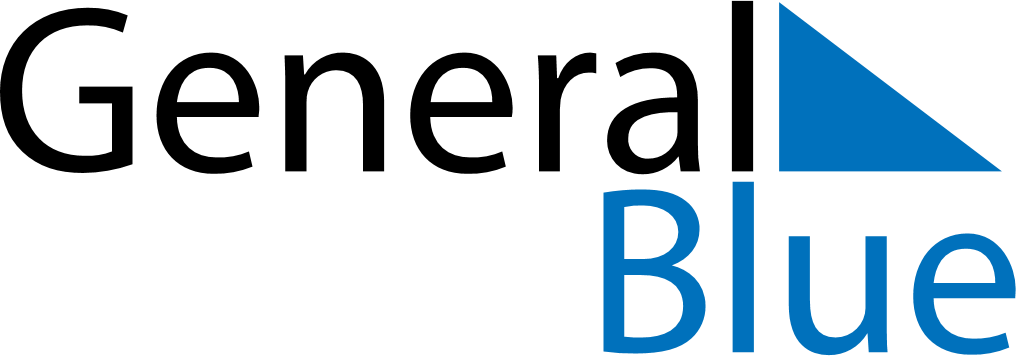 June 2024June 2024June 2024June 2024June 2024June 2024June 2024Black Point, Black Point, BahamasBlack Point, Black Point, BahamasBlack Point, Black Point, BahamasBlack Point, Black Point, BahamasBlack Point, Black Point, BahamasBlack Point, Black Point, BahamasBlack Point, Black Point, BahamasSundayMondayMondayTuesdayWednesdayThursdayFridaySaturday1Sunrise: 6:17 AMSunset: 7:49 PMDaylight: 13 hours and 31 minutes.23345678Sunrise: 6:17 AMSunset: 7:49 PMDaylight: 13 hours and 32 minutes.Sunrise: 6:17 AMSunset: 7:50 PMDaylight: 13 hours and 32 minutes.Sunrise: 6:17 AMSunset: 7:50 PMDaylight: 13 hours and 32 minutes.Sunrise: 6:17 AMSunset: 7:50 PMDaylight: 13 hours and 33 minutes.Sunrise: 6:17 AMSunset: 7:50 PMDaylight: 13 hours and 33 minutes.Sunrise: 6:17 AMSunset: 7:51 PMDaylight: 13 hours and 34 minutes.Sunrise: 6:17 AMSunset: 7:51 PMDaylight: 13 hours and 34 minutes.Sunrise: 6:17 AMSunset: 7:52 PMDaylight: 13 hours and 35 minutes.910101112131415Sunrise: 6:17 AMSunset: 7:52 PMDaylight: 13 hours and 35 minutes.Sunrise: 6:17 AMSunset: 7:52 PMDaylight: 13 hours and 35 minutes.Sunrise: 6:17 AMSunset: 7:52 PMDaylight: 13 hours and 35 minutes.Sunrise: 6:17 AMSunset: 7:53 PMDaylight: 13 hours and 36 minutes.Sunrise: 6:17 AMSunset: 7:53 PMDaylight: 13 hours and 36 minutes.Sunrise: 6:17 AMSunset: 7:53 PMDaylight: 13 hours and 36 minutes.Sunrise: 6:17 AMSunset: 7:54 PMDaylight: 13 hours and 36 minutes.Sunrise: 6:17 AMSunset: 7:54 PMDaylight: 13 hours and 37 minutes.1617171819202122Sunrise: 6:17 AMSunset: 7:54 PMDaylight: 13 hours and 37 minutes.Sunrise: 6:17 AMSunset: 7:55 PMDaylight: 13 hours and 37 minutes.Sunrise: 6:17 AMSunset: 7:55 PMDaylight: 13 hours and 37 minutes.Sunrise: 6:17 AMSunset: 7:55 PMDaylight: 13 hours and 37 minutes.Sunrise: 6:18 AMSunset: 7:55 PMDaylight: 13 hours and 37 minutes.Sunrise: 6:18 AMSunset: 7:55 PMDaylight: 13 hours and 37 minutes.Sunrise: 6:18 AMSunset: 7:56 PMDaylight: 13 hours and 37 minutes.Sunrise: 6:18 AMSunset: 7:56 PMDaylight: 13 hours and 37 minutes.2324242526272829Sunrise: 6:19 AMSunset: 7:56 PMDaylight: 13 hours and 37 minutes.Sunrise: 6:19 AMSunset: 7:56 PMDaylight: 13 hours and 37 minutes.Sunrise: 6:19 AMSunset: 7:56 PMDaylight: 13 hours and 37 minutes.Sunrise: 6:19 AMSunset: 7:56 PMDaylight: 13 hours and 37 minutes.Sunrise: 6:19 AMSunset: 7:57 PMDaylight: 13 hours and 37 minutes.Sunrise: 6:20 AMSunset: 7:57 PMDaylight: 13 hours and 37 minutes.Sunrise: 6:20 AMSunset: 7:57 PMDaylight: 13 hours and 36 minutes.Sunrise: 6:20 AMSunset: 7:57 PMDaylight: 13 hours and 36 minutes.30Sunrise: 6:21 AMSunset: 7:57 PMDaylight: 13 hours and 36 minutes.